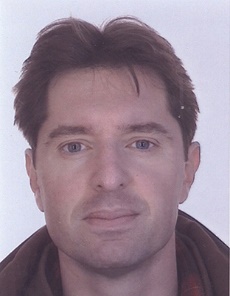 UMR8546 ENS-CNRS45 rue d’Ulm 75005 Paris01 44 32 30 68 www.archeo.ens.frjean-baptiste.houal@ens.fr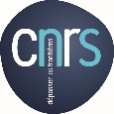 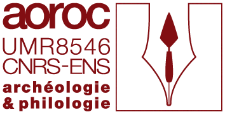 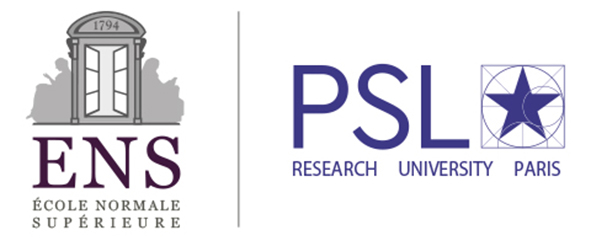 Fields of competencesStudy and treatment of the ancient and medieval ceramicManagement of excavation: organization, data processing, statements of ground and topographic. 
Management of 3D solutions in link with the archaeological purposes : ground, heritage, object… Preparation for publication (graphic management and photographic work)Participation in GIS program : “management of the water at the ancient period in urban and rural environmentProfessionnal experienceIn Central Asia2016-2018 : Study of the hellenistic materiel of Failaka (Koweit)2015 : Study of the ceramic of Banbhore (Pakistan) for the sassanian period.2012 : Collaboration with Oxford University « Balkh Art and Cultural Heritage Project » 2010-2014 In charge of the studing of the antic ceramic of Balkh  in link with the excavations of the DAFA. 2002-2007 : In charge of the studing of the antic ceramic for the antic and medieval period of Termez (Uzbekistan).2002- charge of the excavation of the Chingiz Tepe hill in the old Termez (Uzbekistan).1993-1998 Participation in the excavation of the citadel of Termez, in charge of the study of the ceramic1997, Pakistan, post-maurya and sassanian period, treatment and study of the ceramic.1994, Uzbekistan, in charge of the topographical plan of the citadel1989-1996 Different excavation in France AFAN (Neolitic, Bronze age, Roman, Medieval)Outside Central Asia- 2016 : In charge of the aerial survey (drone) at Ulpiana (Kosovo) 
- 2009-2010 : Study of the water organisation of Volubilis (Maroco), cartography and data base. 
- 1991, Syria, treatment of the ceramic found during a survey

In France- Since 2014 In charge of an archaeological map in Central Asia- 2012: Person in charge of a inventory survey (Drome, France) CNRS-INRAP.
- Excavation with INRAP (AFAN) : 1995-1996, Drôme, néolithic period. 1994, Ain, campaniforme . 1991, Lattes. - 1990 : Chaumont. 1989, Alba la Romaine - 1989, gallo-roman period.

Other professional experiences 
1999-2002 : Systems and network engineer for private firms.3D et ImagerieSince 2018 - Coordinator of the IRIS PSL AOROC-EPHE project: 3D and cuneiform tablets (3D digitization and web valorisation) Since Since 2016 In charge of the technical project of Celte3DSince 2014- Manager of the division : « field and imagery » : photogrammétry, 3D Scanning, drone.2018 Albanie, Apollonia d’Illyrie, UAV surveys2017 Turquie, Myra, UAV surveys2017 Albanie, Apollonia d’Illyrie, UAV surveys2016 Kosovo, Ulpiana, UAV surveys2015 France, Marsanne, UAV surveys2015 France, Lavau, Faro 3D scanningDepuis 2013, photogrammetric surveys on many sites2007 Uzbekistan, Termez, restitution of the Tchingiz Tepe fortificationsFields of competences* Study and treatment of the ancient and medieval ceramic
* Management of excavation: organization, data processing, statements of ground and topographic. 
* Management of 3D solutions in link with the archaeological purposes : ground, heritage, object… * Preparation for publication (graphic management and photographic work)
* Participation in GIS program : “management of the water at the ancient period in urban and rural environment Studies and degrees2007 PhD in Archaeology with Mrs M. YON (University of Lyon II : "Development of an information system and analyzes ceramic material of the citadel of Termez and Khaitabad (Uzbékistan).1998 : Computing studies : «sytems and networks administration».

1992-1994, DEA in archaeology : "Archaeological map of Central Asia » with Pr P Leriche (CNRS UMR 126-9, École Normale Supérieure) and University of Lyon-IIBibliographyHoual J.-B, Puschnigg G.,. (2019), “Regions and regional variations in Hellenistic Central Asia: what pottery assemblages can tell us,”, Afghanistan, p. 115-140.Houal J.-B. (2019). “La céramique hellénistique au sud de l’Hindu-Kush : rupture ou continuité ?”, actes du colloque ICAANE 2016, Vienne (in press).Houal J.-B, Puschnigg G., “Hellenism revisited: How to explain the persistent phenomenon of Hellenistic influence in Central Asian pottery from the 2nd century BC”, actes du colloque IARPOTH 2015, Lyon (in press).Houal J.-B. (2016). « The hellenistic period through the ceramic of Balkh  and Termez (Ouzbékistan)", actes du colloque IARPOTH 2014, Berlin.Houal J.-B. . " La céramique antique et médiévale à Termez" Les cahiers de l’Asie centrale.Houal J.-B, Prié A., , « Rapport de prospection inventaire sur la commune de Mirmande  » pour Houal J.-B. . "Restitution des fortifications antiques de Tchingiz Tepe ." Virtual Rretrospect 2007: 195-202. http://archeovision.cnrs.fr/pdf/vr07_pdf/07_houal.pdfHoual J.-B. . "La céramique de la citadelle de l’ancienne Termez d’après les travaux de "  au carrefour des routes et des civilisations de l’Asie centrale: 131-144.A. Akerraz, V. Brouquier-Reddé, A. Dekayir, S. Desruelles, D. Hermitte, J.-Cl. Parisot, M. Alilou, J.- B. Houal, M. Rouai, B. Sidi Cheikh, El M.  Benyassine (2018), « Les aqueducs de Volubilis et leurs captages : approches archéologiques, géoarchéologiques et géophysiques », in L’eau dans les villes du Maghreb et leur territoire à l’époque romaine, p. 397-418.Desruelles S., Castanet C. et al. ., " Approches géoarchéologiques des dynamiqus hydrologiques et de leur gestion antique : les cas de Volubilis et de Banassa  ", Les paysages de l’eau sous l’Antiquité, p. 63-81.Oral CommunicationsHoual J.-B. (2019), Que peuvent à la recherche apporter les relevés 3D, 9-11 Mai, 2019, CTHS Réel et Virtuel.Houal J.-B., Paiman Z, (2018), Kushan ceramic culture in its archaeological complexity through the Franco-Uzbek excavations on Termez (Uzbekistan) and Balkh (Afghanistan), EAA.Houal J.-B. (2018), Renewal of ceramic studies in Kabul and its region. EAA.Houal J.-B., Dabas M., (2018), Non Invasive Surveys and 3D Data. Acquisition over Apollonia of Illyria : a Case Study for Data Integration for Cultural Heritage, USPP.Houal J.-B., Lejars T.,  (2018) Celtes 3D : une rencontre fructueuse pour la recherche et le patrimoine au sein de PSL, ANR – RESeed.Houal J.-B. -2016 « Beyond the Indukush, Central Asia and Gandhara interaction during the achaemenid and hellenistic period », présentation lors du XXe ICAANEHoual J.-B. (2015). " Houal J.-B. . "The hellenistic period through the ceramic of Balkh  and Termez (Ouzbékistan)" présentation lors de l’International Association For research on the pottery of the Hellenistic period." Houal J.-B. . "The hellenistic period through the ceramic of Balkh  and Termez (Ouzbékistan)" présentation lors de l’International Association For research on the pottery of the Hellenistic period.